S A M P L E초청장 발행일 필수 기재 →    2023.03.10 INVITATION← 방문목적 기재← 인적사항 6가지 필수기재 (실제여권정보와 동일필수)                                                                            ← 직책 명 및 인도 출장도시 필수기재← 1년 기간 내, 출장일정 기재 (실제출입국일자와 상이해도 무관)최대한 비자 발급일 이후로 스케줄 기재필수                                                                                                                                        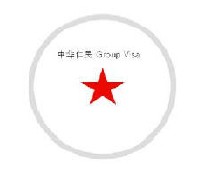 ->  현지 회사 도장날인 필수